DolgozatPapdiné Székely ÁgnesNMB6DESzakdolgozat címe:Száraz szemVázlat:A száraz szem okai. Előfordulási gyakoriság, nemenkénti megoszlásban. ;A hátérben álló betegségek.  Lehetséges kezelések.Munkaterv:A feldolgozás módszerei: páciens vizsgálatok-tapasztalatok feldolgozása, értékelése a vizsgálati dokumentáció feldolgozásaKutatási terv:Anyaggyűjtés tankönyvekből és szakmai folyóiratokból az elkövetkezendő félév folyamán.Kórházi gyakorlat alkalmával betegek megfigyelése és tapasztalataik gyűjtése, lejegyzése és értékelése a jövő félévtől kezdődően.Anyagok összeállítása az utolsó év folyamán.Tankönyv egy feladata:Hibák a hétköznapi megismerésben. Példák:Pontatlan megfigyelés: Régen laposnak hitték a Földet, mert azt láttákTúláltalánosítás: „A férfiak mind egyformák” ”A szőke nők buták”Szelektív észlelés: az ember jobban figyel arra, ami érdekliHozzáköltések: Népmesék, mondák kialakulása. Ezeknek általában valamely alapjuk van. (Drakula)Illogikus okoskodás: régen úgy bizonyították, hogy valaki boszorkány, hogy egy súllyal vízbe dobták. Ha nem süllyedt el, akkor boszorkány volt az illető.Elfogultság: Az én gyerekem a legszebbA megismerés idő előtti lezárása: Úgy vélem, hogy ez szubjektív, mivel az ember általában azzal nem foglalkozik ami már nem érdekli.Misztifikáció: Sikertelenség, veszteség esetén: „Ez volt Isten akarata” ”Tartoztunk ezzel az ördögnek”.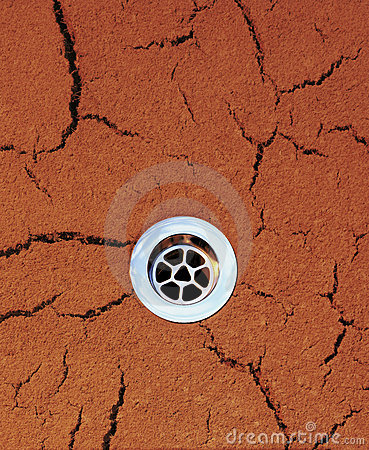 